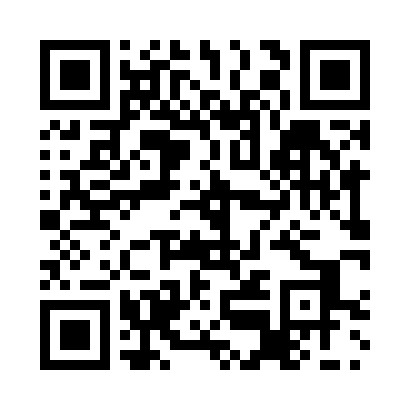 Prayer times for Agriesel, RomaniaWed 1 May 2024 - Fri 31 May 2024High Latitude Method: Angle Based RulePrayer Calculation Method: Muslim World LeagueAsar Calculation Method: HanafiPrayer times provided by https://www.salahtimes.comDateDayFajrSunriseDhuhrAsrMaghribIsha1Wed4:006:071:216:238:3610:342Thu3:576:051:216:248:3710:363Fri3:556:031:206:258:3810:384Sat3:526:021:206:268:4010:415Sun3:506:001:206:278:4110:436Mon3:475:591:206:288:4210:457Tue3:445:571:206:288:4410:478Wed3:425:561:206:298:4510:509Thu3:395:541:206:308:4610:5210Fri3:375:531:206:318:4810:5411Sat3:345:521:206:318:4910:5712Sun3:325:501:206:328:5010:5913Mon3:295:491:206:338:5211:0114Tue3:275:481:206:348:5311:0415Wed3:245:471:206:358:5411:0616Thu3:225:451:206:358:5511:0817Fri3:195:441:206:368:5711:1018Sat3:175:431:206:378:5811:1319Sun3:145:421:206:378:5911:1520Mon3:125:411:206:389:0011:1721Tue3:105:401:206:399:0111:2022Wed3:075:391:206:409:0311:2223Thu3:055:381:206:409:0411:2424Fri3:035:371:216:419:0511:2625Sat3:035:361:216:429:0611:2926Sun3:035:351:216:429:0711:3127Mon3:025:341:216:439:0811:3128Tue3:025:331:216:439:0911:3229Wed3:025:331:216:449:1011:3230Thu3:025:321:216:459:1111:3331Fri3:015:311:216:459:1211:33